Introducción al Álgebra LinealAño 2019Práctica 2: Matrices y determinantesA desarrollar junto con el profesor en clase                                                                             Ejercicio 1. Una compañía de muebles fabrica butacas, mecedoras y sillas, y cada una de ellas de tres modelos: E (económico), M (medio) y L (lujo). Cada mes produce 20 modelos E, 15 modelos M y 10 modelos L de butacas; 12 modelos E, 8 modelos M y 5 modelos L de mecedoras, y 18 modelos E, 20 modelos M y 12 modelos L de sillas. Representa esta información en una matriz.Ejercicio 2. Obtiene la forma general de una matriz de orden 2 que sea antisimétrica.Ejercicio 3. Propone un ejemplo de una matriz de orden 4x4 que sea diagonal.Ejercicio 4. Coloca V o F según corresponde:Una matriz es simétrica cuando su transpuesta es igual a su opuesta. La matriz identidad es un ejemplo de matriz diagonal.Una matriz triangular inferior es igual a su transpuesta.Si una matriz de orden 3x3 es igual a su opuesta, entonces se la denomina matriz diagonal.Ejercicio 5. Sean las matrices A = , B = , C =y D=Efectúa cuando sea posible los siguientes cálculos:B+C	         A + (– C)            +A + D                     + (-D )D+ (-D) B + D               Ejercicio 6. Sean las matrices A = , B =, C = y  D =Efectúa los siguientes cálculos:D.CC. I, siendo I la matriz identidad de orden 2.A . O, siendo O la matriz nula de orden 3.Ejercicio 7. Dadas las matrices: M=  y  P = comprueba que:    a)     b)     cEjercicio 8. Halla las matrices X e Y que verifican el siguiente sistema:Ejercicio 9. Aplicando la definición de matriz inversa, encuentra, si es posible, la inversa de cada una de las siguientes matrices. A = ; B = ; C = ; D = ; E = Ejercicio 10. Analice, en cada caso, si la matriz A es ortogonal:A= A = Ejercicio 11. En cada uno de los siguientes ítems, determina todas las matrices B que verifican la ecuación dada.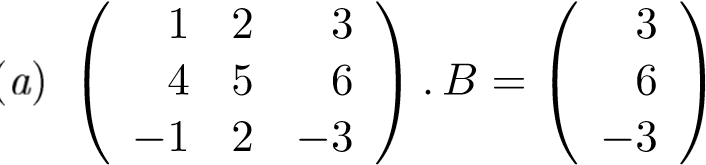 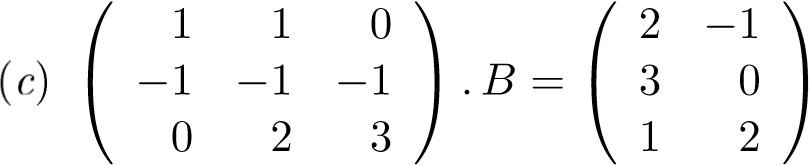 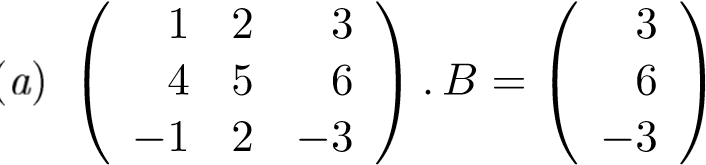 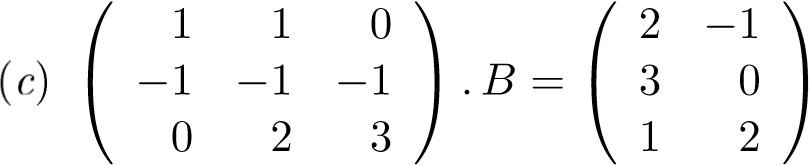 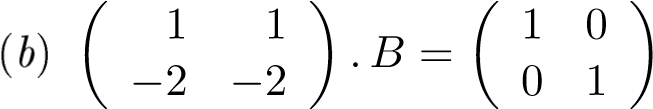 Ejercicio 12. Determina cuáles de las siguientes matrices son inversibles, y en caso afirmativo calcula su inversa aplicando el método de Gauss- Jordan.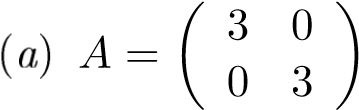 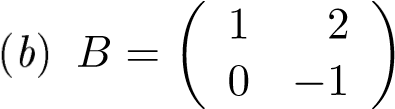 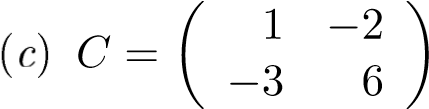 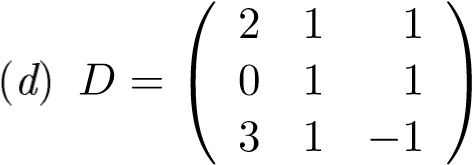 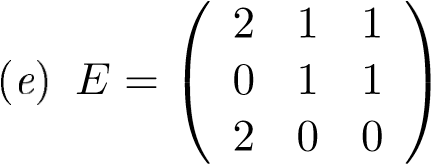 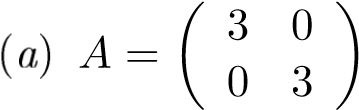 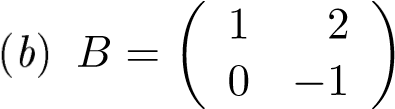 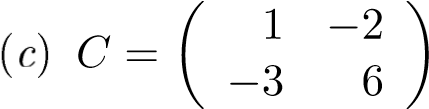 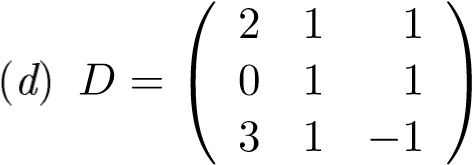 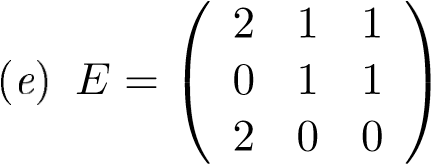 Ejercicio 13. Sea A una matriz cuadrada de orden n, tal que . Demuestra que A es inversible y que Ejercicio 14. Demuestre que si A y B son matrices cuadradas del mismo orden n, entonces                                      Ejercicio 15. Calcula el determinante para cada matriz dada: A = B = C = Ejercicio 16. Calcula el valor de x en la siguiente ecuación: Ejercicio 17. Siendo 3A =  , calcula el determinante de la matriz A por el desarrollo de Laplace: Según la segunda fila.Según la tercera columna.Ejercicio 18. En cada uno de los siguientes ítems halla todos los valores de k reales, tales que det(A) = 0. a) A =              b) A = Ejercicio 19. Sean las matrices A =     y B = , aplicando propiedades de determinantes, calcula:a) det(A.B)	b) det(A + B)	c) det()	d) det(A5B − A5)Ejercicio 20. Determina todos los valores de x, siendo x un número real, para los cuales la siguiente matriz es inversible.A= Ejercicio 21. Sea la matriz A =      a) Calcula el det(A) según la primera columna. ¿Es posible hallar la inversa de A?       b) Halla la matriz , inversa de A, y calcula su determinante según la segunda fila.       c) Verifica que  Ejercicio 22. Sean las matrices A =, B = y  C = a) Calcula el determinante de A, B y C por la Regla de Chío.b) Encuentra la matriz de cofactores de A, B y C. c) Determina la matriz adjunta de cada una de ellas.d) Calcula la matriz inversa de A, B y C.Ejercitación adicional propuesta para el alumnoEjercicio 23. Un proyecto de investigación nutricional tiene como base de estudio a adultos y niños de ambos sexos. La composición de los participantes está dada por la matriz:	El número de gramos diario de proteínas, grasa y carbohidratos que consume cada niño y adulto está dado por la matriz:(a) ¿Cuántos gramos de proteínas ingieren diariamente todos los hombres (niños y adultos) del proyecto?(b) ¿Cuántos gramos de grasas consumen a diario todas las mujeres (niñas y adultas) del proyecto?Ejercicio 24. Para las matrices: A = , B =  y C = , comprueba las siguientes propiedades:            (a) A · (B + C) = (A · B) + (A · C)            (b) (A + B) · C = (A · C) + (B · C)            (c) A · (B · C) = (A · B) · CEjercicio 25. Marca la respuesta correcta, justificando la elección:25.1.Sean A =  y B = , la matriz X que cumple la ecuación: 3 · X – 2 · A = 5 · B es:            a) X=             b) X=            c) X=             d) X=25.2. Las matrices A y B de dimensión 2x2 que cumplen las ecuaciones: 2A+B=    y        A-B=  son respectivamente:         a)  A=  y B =         b) A= y B=        c) A= y B=25.3. La matriz X que verifica que: X.  = .X, es:        a) X=                  b) X =                  c) X =                   d) X= Ejercicio 26. Los consumos anuales de cuatro empresas A,B,C y D en los servicios de luz (kWh), gas() y agua están dispuestos en la matriz S. Los precios de estos servicios durante los años 2010, 2011, 2012, 2013 y 2014 se organizaron en la matriz P.Calcula los gastos totales de cada empresa, en cada servicio y en cada año. Ejercicio 27. Decida si las siguientes afirmaciones son verdaderas o falsas, en el caso de las verdaderas demostrarlas y en el de las falsas mostrar un contra ejemplo.Ejercicio 28. Halla todas las matrices A de orden 2, tales que verifiquen que: 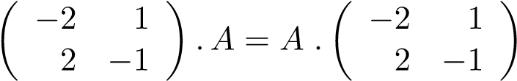 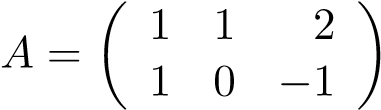 Ejercicio 29. Sea la matriz Halla todas las matrices B de orden 3x2, tales que A.B = I.Determina si existe alguna matriz C de orden 3x2, tal que C.A = IEjercicio 30.  Coloque Verdadero o Falso, justificando sus respuestas: (a) Dada la matriz A=  e I la matriz identidad, entonces   es la matriz nula de orden 2.(b) Sea A una matriz de orden n, A es invertible si su forma escalonada reducida es la matriz identidad de orden n.(c) Siendo A una matriz de orden mxn,  su matriz transpuesta y λ un escalar cualquiera, entonces           Ejercicio 31. Siendo  calcula el determinante de la matriz.Ejercicio 32. Se sabe que A es una matriz de M3x3 y que det(A) = -2. Calcule los siguientes determinantes, aplicando propiedades:a) det (A3) 				d) det (A + A + A) b) det (5.A) 				e) det [()-1] c) det (3 .A-1) 				f) det [()t] 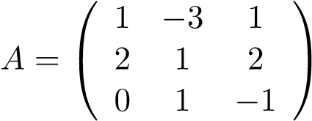 Ejercicio 33. Sea la matrizCalcula adj(A).Calcula .Ejercicio 34. Con las matrices dadas a continuación, halle la matriz N = 3.(A + B) - CtA = 	      B =      C = Ejercicio 35. Encuentre, si es posible, una matriz X  tal que verifique que:A.X = B               siendo A = 	y	B = X.C = D              siendo C =	y	D = Ejercicio 36. Demuestre que, si A y B son matrices inversibles del mismo tamaño, entoncesA.B es inversible(A.B)-1 = B-1.A-1Ejercicio 37. Sea la matriz A =Calcule el determinante de A. Encuentre la matriz de cofactores de A: Cof(A). Encuentre la matriz adjunta de A: Adj(A). Encuentre la matriz A-1, inversa de A. Ejercicio 38. Calcule el determinante de las siguientes matrices a través de: Reducción por filas. Regla de Chío. A = 		B =Ejercicio 39. Dadas las matrices A = y  B = Calcule el det(A) y el det(B). Determine la matriz C = A + B, calcule su determinante y elabore una conclusión. Determine la matriz D = A.B calcule su determinante y elabore una conclusión. Determine la matriz E = At.Bt  calcule su determinante y elabore una conclusión. Ejercicio 40. Calcule el determinante de las siguientes matrices por el método indicado: Reducción por filas. A = Regla de Chío. B =Según la tercer columna C = 	AFIRMACIÓNVERDADERAFALSASea  diagonal, entonces su determinante es igual al producto de los elementos de su diagonal principal.Dadas dos matrices A y B de orden n, se cumple que:Si , tiene dos filas ó dos columnas proporcionales, su determinante es nulo.Si A es una matriz inversible, entonces El determinante , es el opuesto del determinante de la matriz A.Si el det(A)=0, entonces A tiene una fila completa de ceros, ó bien ,una columna de elementos nulos.Si   , entonces   Si A y B son invisibles del mismo orden, entonces 